ACTIVIDAD SEMANA 7 – 14 DE JUNIOENSEÑANZA MEDIA Estimados estudiantes, para esta semana no se realizarán clases online, aún así, les dejamos un video con la actividad que deben realizar. 
Este video será subido a la plataforma Alexia. Los estudiantes deberán enviar un video a cada docente según corresponda realizando los ejercicios. De todas formas se colocarán las instrucciones de la actividad en la sección correspondiente. Debes ingresar a la plataforma Alexia Ingresar a la asignatura de educación física Ingresar a la sección llamada “ACTIVIDAD SEMANA ASINCRÓNICA”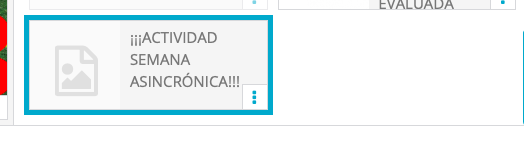 Debes realizar todas las actividades que aparecen en el video Grabarte y enviar el video al profesor o miss correspondiente. ¡RECUERDA QUE DEBES ENVIAR EL VIDEO DURANTE ESTA SEMANA (HASTA EL 14 DE JUNIO)